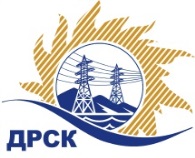 Акционерное Общество«Дальневосточная распределительная сетевая  компания»Протокол № 291/УТПиР-ВПзаседания закупочной комиссии по выбору победителя по открытому запросу предложений  на выполнение работ «Замена измерительных трансформаторов тока и напряжения (ЦП 7), филиал ЮЯЭС»№ ЕИС – 31704793328Способ и предмет закупки: открытый запрос предложений  на право заключения Договора на выполнение работ «Замена измерительных трансформаторов тока и напряжения (ЦП 7), филиал ЮЯЭС», закупка 1162  ГКПЗ 2017 гПРИСУТСТВОВАЛИ: члены постоянно действующей Закупочной комиссии АО «ДРСК»  2-го уровня.ВОПРОСЫ, ВЫНОСИМЫЕ НА РАССМОТРЕНИЕ ЗАКУПОЧНОЙ КОМИССИИ: Об утверждении результатов процедуры переторжки.Об итоговой ранжировке заявок.О выборе победителя запроса предложений.РЕШИЛИ:По вопросу № 1Признать процедуру переторжки состоявшейся.Утвердить окончательные цены заявок участниковПо вопросу № 2Утвердить итоговую ранжировку заявокПо вопросу № 31. Признать Победителем запроса предложений «Замена измерительных трансформаторов тока и напряжения (ЦП 7), филиал ЮЯЭС» участника, занявшего первое место по степени предпочтительности для заказчика ООО "ЭНЕРГОСТРОЙИНЖИНИРИНГ" (675000, Россия, Амурская обл., г. Благовещенск, ул. Амурская, д. 89, к. 10) на условиях: стоимость заявки 1 499 101,00  (НДС не облагается). Срок выполнения работ: с момента заключения договора до 30 сентября 2017 г.  Условия оплаты: в течение 30 календарных дней с момента подписания актов выполненных работ КС-2, КС-3, на основании  счета выставленного Подрядчиком. Гарантийные обязательства: Гарантия на своевременное и качественное выполнение работ, а также на устранения дефектов, возникших по   вине подрядчика, составляет 60 месяцев с момента приёмки выполненных работ.Исп. Коротаева Т.В.Тел. (4162) 397-205город  Благовещенск«04» апреля  2017 года№п/пНаименование Участника закупки и место нахожденияОкончательная цена заявки, руб. без НДС1ООО "АТОМ" (678967, Россия, Республика Саха, г. Нерюнгри, пр. Дружбы Народов, д. 3, корп. 1, оф. 4)1 635 000,002ООО "НЭМК" (664050, Иркутская обл., пр-кт Маршала Жукова, 15/5, оф. 9)2 382 000,003АО "Гидроэлектромонтаж-Саха" (678995, Республика Саха (Якутия), г. Нерюнгри, п. Серебряный Бор, ул. Энергетиков, д. 6)2 300 000,004ООО "ЭНЕРГОСТРОЙИНЖИНИРИНГ" (675000, Россия, Амурская обл., г. Благовещенск, ул. Амурская, д. 89, к. 10)1 499 101,00Место в итоговой ранжировкеНаименование и адрес участникаПервоначальная цена заявки, руб. без НДСОкончательная цена заявки, руб. без НДСИтоговая оценка предпочтительности1 местоООО "ЭНЕРГОСТРОЙИНЖИНИРИНГ" (675000, Россия, Амурская обл., г. Благовещенск, ул. Амурская, д. 89, к. 10)2 387 389,001 499 101,002,072 местоООО "АТОМ" (678967, Россия, Республика Саха, г. Нерюнгри, пр. Дружбы Народов, д. 3, корп. 1, оф. 4)1 753 530,001 635 000,001,723 местоАО "Гидроэлектромонтаж-Саха" (678995, Республика Саха (Якутия), г. Нерюнгри, п. Серебряный Бор, ул. Энергетиков, д. 6)2 387 312,712 300 000,000,664 местоООО "НЭМК" (664050, Иркутская обл., пр-кт Маршала Жукова, 15/5, оф. 9)2 382 000,002 382 000,000,51Ответственный секретарь Закупочной комиссии 2 уровня АО «ДРСК»___________________М.Г. Елисеева